REVISED CALENDAR OF DATES FOR THE CURRENT SEMESTER – 2022FACULTY OF AGRICULTURE2020/2021 Batch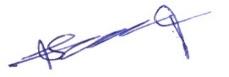 Assistant RegistrarFaculty of Agriculture24.11.2022REVISED CALENDAR OF DATES FOR THE CURRENT SEMESTER – 2022FACULTY OF AGRICULTURE2019/2020 Batch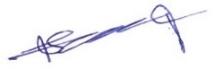 Assistant RegistrarFaculty of Agriculture24.11.2022REVISED CALENDAR OF DATES FOR THE CURRENT SEMESTER – 2022FACULTY OF AGRICULTURE2018/2019 BatchAssistant RegistrarFaculty of Agriculture24.11.2022REVISED CALENDAR OF DATES FOR THE CURRENT SEMESTER – 2022FACULTY OF AGRICULTURE 2017/2018 BatchAssistant RegistrarFaculty of Agriculture24.11.2022REVISED CALENDAR OF DATES FOR THE CURRENT SEMESTER – 2022FACULTY OF AGRICULTURE2016/2017 BatchAssistant RegistrarFaculty of Agriculture24.11.2022Details of Program SemesterRemarks1st Year 1st Semester (2020/2021 Batch)1st Year 1st Semester (2020/2021 Batch)1st Year 1st Semester (2020/2021 Batch)Orientation Program (01 week)04/05/2022 – 08/05/2022Commencement of Academic Session (15 weeks) (Through Online)09/05/2022 – 21/08/2022Practical Session (02 weeks)22/08/2022 – 04/09/2022Review Period (02 weeks)05/09/2022 – 19/09/2022Examination (03 weeks)20/09/2022 – 13/10/2022Vacation (02 weeks)14/10/2022 – 30/10/20221st Year 2nd Semester1st Year 2nd SemesterCommencement of Academic Session (07 weeks)31/10/2022 – 18/12/2022Common Vacation (02 weeks)19/12/2022 – 01/01/2023Continuing the Academic Session (08 weeks)02/01/2023 – 26/02/2023Review Period (02 weeks) 27/02/2023 – 12/03/2023Examination (04 weeks)13/03/2023 – 09/04/2023Vacation (02 weeks)10/04/2023 – 23/04/20232nd Year 1st Semester2nd Year 1st SemesterCommencement of Academic Session (15 weeks)24/04/2023 – 06/08/2023Review Period (02 weeks)07/08/2023 – 20/08/2023Examination (04 weeks)21/08/2023 – 17/09/2023Vacation (02 weeks)18/09/2023 – 01/10/20232nd Year 2nd Semester2nd Year 2nd SemesterCommencement of Academic Session (11weeks)02/10/2023 – 17/12/2023Common Vacation (02 weeks)18/12/2023 – 31/12/2023Continuing the Academic Session (04 weeks)01/01/2024 – 28/01/2024Review Period (02 weeks)29/01/2024 – 11/02/2024Examination (04 weeks)12/02/2024 – 10/03/2024Vacation (04 weeks)11/03/2024 – 07/04/2024Common Vacation (02 weeks)08/04/2024 – 21/04/20243rd Year 1st Semester3rd Year 1st SemesterCommencement of Academic Session (15 weeks)22/04/2024 – 04/08/2024Review Period (02 weeks)05/08/2024 – 18/08/2024Examination (04 weeks)19/08/2024 – 15/09/2024Vacation (02 weeks)16/09/2024 – 29/09/20243rd Year 2nd Semester3rd Year 2nd SemesterCommencement of Academic Session (12 weeks)30/09/2024 – 22/12/2024Common Vacation (02 weeks)23/12/2024 – 05/01/2025Continuing the Academic Session (03 weeks)06/01/2025 – 26/01/2025Review Period (02 weeks)27/01/2025 – 09/02/2025Examination (04 weeks)10/01/2025 – 09/03/2025Industrial Training (04 weeks)10/03/2025 – 06/04/2025Common Vacation (02 weeks)07/04/2025 – 20/04/20254th Year 1st Semester4th Year 1st SemesterCommencement of Academic Session (15 weeks)21/04/2025 – 03/08/2025Review Period (02 weeks)04/08/2025 – 17/08/2025Examination (04 weeks)18/08/2025 – 14/09/2025Vacation (02 weeks)15/09/2025 – 28/09/20254th Year 2nd Semester4th Year 2nd SemesterCommencement of Academic Session (12 weeks)29/09/2025 – 21/12/2025Common Vacation (02 weeks)22/12/2025 – 04/01/2026Continuing the Academic Session (03 weeks)05/01/2026 – 25/01/2026Submission of Spiral Bound02/02/2026Presentation16/02/2026Submission of Hard Bound27/02/2026Details of Program SemesterRemarks1st Year 1st Semester (2019/2020 Batch)1st Year 1st Semester (2019/2020 Batch)1st Year 1st Semester (2019/2020 Batch)Commencement of Academic Session (15 weeks) (Through Online)26/07/2021 – 07/11/2021Vacation (03 weeks)08/11/2021 – 28/11/20211st Year 2nd Semester1st Year 2nd SemesterCommencement of Academic Session (03 weeks)29/11/2021 – 19/12/2021Common Vacation (02 weeks)20/12/2021 – 02/01/2022Continuing the Academic Session (01 week)(Through Online)03/01/2022 – 09/01/2022Continuing the Academic Session (01 week)(Through Online)10/01/2022 – 23/01/2022TAs’ Trade Union Action (02weeks)Continuing the Academic Session (11 weeks) (Through Online)24/01/2022 – 10/04/2022Common Vacation (02 weeks)11/04/2022 – 24/04/2022Practical Session for 1st year 1st semester (02 weeks)25/04/2022 – 08/05/202209/05/2022 -15/05/2022Curfew & TAs’ Trade Union ActionContinuing the Practical Session for 1st Year 1st Semester (01 week)17/05/2022 – 22/05/2022Review Period for 1st year 1st semester (01 week)23/05/2022 – 29/05/2022Examination for 1st year 1st semester (06 weeks)31/05/2022 – 08/07/2022Practical Session for 1st year 2nd semester (02weeks) 11/07/2022 – 24/07/2022Review Period for 1st year 2nd semester (02 weeks) 01/08/2022 – 16/08/2022Examination 1st year 2nd semester (04 weeks)17/08/2022 – 13/09/2022Vacation (03 weeks)14/09/2022 – 02/10/20222nd Year 1st Semester2nd Year 1st SemesterCommencement of Academic Session (11 weeks)03/10/2022 – 18/12/2022Common Vacation (02 weeks)19/12/2022 – 01/01/2023Continuing the Academic Session (04 weeks)02/01/2023 – 29/01/2023Review Period (02 weeks)30/01/2023 – 12/02/2023Examination (04 weeks)13/02/2023 – 12/03/2023Vacation (02 weeks)13/03/2023 – 26/03/20232nd Year 2nd Semester2nd Year 2nd SemesterCommencement of Academic Session (02weeks)27/03/2023 – 09/04/2023Common Vacation (02 weeks)10/04/2023 – 23/04/2023Continuing the Academic Session (13 weeks)24/04/2023 – 23/07/2023Review Period (02 weeks)24/07/2023 – 06/08/2023Examination (04 weeks)07/08/2023 – 03/09/2023Vacation (04 weeks)04/09/2023 – 01/10/20233rd Year 1st Semester3rd Year 1st SemesterCommencement of Academic Session (13 weeks)02/10/2023 – 17/12/2023Common Vacation (02 weeks)18/12/2023 – 31/12/2023Continuing the Academic Session (02 weeks)01/01/2024 – 14/01/2024Review Period (02 weeks)15/01/2024 – 28/01/2024Examination (04 weeks)29/01/2024 – 25/02/2024Vacation (02 weeks)26/02/2024 – 10/03/20243rd Year 2nd Semester3rd Year 2nd SemesterCommencement of Academic Session (04 weeks)11/03/2024 – 07/04/2024Common Vacation (02 weeks)08/04/2024 – 21/04/2024Continuing the Academic Session (11 weeks)22/04/2024 – 07/07/2024Review Period (02 weeks)08/07/2024 – 21/07/2024Examination (04 weeks)22/07/2024 – 18/08/2024Industrial Training (04 weeks)19/08/2024 – 15/09/2024Vacation (02 weeks)16/09/2024 – 29/09/20244th Year 1st Semester4th Year 1st SemesterCommencement of Academic Session (12 weeks)30/09/2024 – 22/12/2024Common Vacation (02 weeks)23/12/2024 – 05/01/2025Continuing the Academic Session (03 weeks)06/01/2025 – 26/01/2025Review Period (02 weeks)27/01/2025 – 09/02/2025Examination (03 weeks)10/02/2025 – 02/03/20254th Year 2nd Semester4th Year 2nd SemesterCommencement of Academic Session (05 weeks)03/03/2025 – 06/04/2025Common Vacation (02 weeks)07/04/2025 – 20/04/2025Continuing the Academic Session (10 weeks)21/04/2025 – 29/06/2025Submission of Spiral Bound07/07/2025Presentation21/07/2025Submission of Hard Bound28/07/2025Details of Program Semester (2018/2019)Remarks2nd year 1st Semester 2nd year 1st Semester Commencement of Academic Session  (10 weeks) Through Online11/10/2021 – 19/12/2021Common Vacation (02 weeks)20/12/2021 – 02/01/2022Continuing the Academic Session (01 week) Through Online03/01/2022 – 09/01/2022Continuing the Academic Session (01 week) Through Online10/01/2022 – 23/01/2022TAs’ Trade Union Action (02weeks)Continuing the Academic Session (04 weeks) Through Online24/01/2022 – 20/02/2022Practical Session for 1st year 2nd semester (02 weeks)21/02/2022 – 27/02/2022Review Period for 1st year 2nd semester (01 week)28/02/2022 – 08/03/2022Examination for 1st year 2nd semester (04 weeks)09/03/2022 - 07/04/2022Common Vacation (02 weeks)11/04/2022 – 24/04/2022Practical Session for 2nd year 1st semester (02 weeks)25/04/2022 – 08/05/202209/05/2022 -15/05/2022Curfew & TAs’ Trade Union ActionContinuing the Practical Session for 2nd Year 1st Semester (01 week)17/05/2022 – 22/05/2022Review Period for 2nd year 1st semester (01 week)23/05/2022 – 29/05/2022Examination for 2nd year 1st semester (06 weeks)30/05/2022 – 12/07/2022Vacation (02 weeks)13/07/2022 – 24/07/20222nd Year 2nd Semester2nd Year 2nd SemesterCommencement of Academic Session (15 weeks)25/07/2022 - 06/11/2022Review Period (02 weeks)07/11/2022 – 20/11/2022Examination (04 weeks)21/11/2022 – 18/12/2022Common Vacation & Vacation (04 weeks)19/12/2022 – 15/01/20233rd Year 1st Semester3rd Year 1st SemesterCommencement of Academic Session (12 weeks)16/01/2023 – 09/04/2023Common Vacation (02 weeks)10/04/2023 – 23/04/2023Continuing the Academic Session (03 weeks)24/04/2023 – 14/05/2023Review Period (02 weeks)15/05/2023 – 28/05/2023Examination (04 weeks)29/05/2023 – 25/06/2023Vacation (02 weeks)26/06/2023 – 09/07/20233rd Year 2nd Semester3rd Year 2nd SemesterCommencement of Academic Session (15 weeks) 10/07/2023- 22/10/2023Review Period (02 weeks)23/10/2023 – 05/11/2023Examination (04 weeks)06/11/2023 – 03/12/2023Industrial Training (04 weeks)04/12/2023 – 31/12/2023Vacation (02 weeks)01/01/2024 – 15/01/20244th Year 1st Semester4th Year 1st SemesterCommencement of Academic Session (12 weeks)16/01/2024 – 07/04/2024Common Vacation (02 weeks)08/04/2024 – 21/04/2024Continuing the Academic Session (03 weeks)22/04/2024 – 12/05/2024Review Period (02 weeks)13/05/2024 – 26/05/2024Examination (03 weeks)27/05/2024 – 16/06/20244th Year 2nd Semester4th Year 2nd SemesterCommencement of Academic Session (15 weeks)17/06/2024 – 29/09/2024Submission of Spiral Bound07/10/2024Presentation21/10/2024Submission of Hard Bound28/10/2024Details of Program Semester (2017/2018)Remarks2nd Year 2nd Semester2nd Year 2nd SemesterCommencement of Academic Session  (01 week) Through Online29/03/2021 – 04/04/2021Common Vacation (02 weeks)05/04/2021 – 18/04/2021Continuing the Academic Session (14 weeks) Through Online19/04/2021 – 31/07/2021Continuing the Academic Session (14 weeks) Through Online01/08/2021 – 14/11/2021COVID – 19 Pandemic Situation(15 weeks)3rd year 1st semester3rd year 1st semester3rd year 1st semesterCommencement of Academic Session Through online (08 weeks)15/11/2021 – 09/01/2022Commencement of Academic Session Through online (08 weeks)10/01/2022 – 23/01/2022TAs’ Trade Union Action (02 weeks)Commencement of Academic Session Through online (08 weeks)24/01/2022 – 13/02/2022COVID – 19 (03 weeks)Practical Session for 2nd year 2nd semester (01 week)14/02/2022 – 18/02/2022Review Period for 2nd year 2nd semester (01 week)19/02/2022 – 22/02/2022Examination for 2nd year 2nd semester (04 weeks)23/02/2022– 21/03/2022Continuing the Academic Session (04 weeks)3rd Year 1st semester (Through online)22/03/2022 – 10/04/2022Common Vacation (02 weeks)11/04/2022 – 24/04/2022Continuing the Academic Session (02 weeks) 3rd Year 1st semester (Through online)25/04/2022 – 08/05/202209/05/2022 – 15/05/2022Curfew & TAs’ Trade Union ActionContinuing the Academic Session (01 week)Through online17/05/2022 – 23/05/2022Practical Session for 3rd Year 1st semester (03 weeks)06/06/2022 – 26/06/2022Review period for 3rd Year 1st semester (03 weeks) 27/06/2022 – 17/07/2022Examination for 3rd year 1st semester (04 weeks)18/07/2022 – 15/08/2022Vacation (02 weeks)16/08/2022 – 28/08/20223rd year 2nd semester3rd year 2nd semesterCommencement of Academic Session (15 weeks)29/08/2022 – 11/12/2022Review Period & Common Vacation (03 weeks)12/12/2022 – 01/01/2023Examination (03 weeks)02/01/2023 – 22/01/2023Industrial Training (04 weeks)30/01/2023 – 26/02/2023	4th Year 1st Semester		4th Year 1st Semester	Commencement of Academic Session (15 weeks)27/02/2023 – 11/06/2023Review Period (02 weeks)12/06/2023 – 25/06/2023Examination (02 weeks)26/06/2023 – 09/07/2023Vacation (02 weeks)10/07/2023 – 23/07/20234th Year 2nd Semester4th Year 2nd SemesterCommencement of Academic Session (15 weeks)24/07/2023 – 05/11/2023Submission of Spiral Bound13/11/2023Presentation27/11/2023Submission of Hard Bound11/12/2023Details of Program Semester (2016/2017)Remarks3rd Year 2nd Semester3rd Year 2nd SemesterCommencement of Academic Session (15 +03 weeks) (Through online) (* extend by 03 weeks due to Covid 19 pandemic situation)05/07/2021 – 07/11/2021Self-quarantine and Review Period (01 week)08/11/2021 – 14/11/2021Practical Session for 3rd Year 1st Semester and Review Period (02weeks) 15/11/2021 – 28/11/2021Examination for 3rd Year 1st Semester (03 weeks)29/11/2021 – 19/12/2021Practical Session for 3rd Year 2nd Semester and Review Period (02weeks) 20/12/2021 – 02/01/2022Practical Session for 3rd Year 2nd Semester and Review Period (02weeks) 10/01/2022 – 23/01/2022TAs’ Trade Union Action (02 weeks)Practical Session for 3rd Year 2nd Semester and Review Period (02weeks) 23/01/2022 – 13/02/2022COVID – 19 (03 weeks)Examination for 3rd Year 2nd Semester (02 weeks)14/02/2022 – 28/02/2022Industrial Training Program (04 weeks)01/03/2022 – 27/03/20224th Year 1st Semester4th Year 1st SemesterCommencement of Academic Session (02 weeks)28/03/2022 – 10/04/2022Common Vacation (02 weeks)11/04/2022 - 24/04/2022Continuing the Academic Session (14 weeks)* Extended the session by one week 25/04/2022 – 31/07/2022Review Period (02 weeks)01/08/2022 – 15/08/2022Examination (01 week)16/08/2022 – 22/08/20224th Year 2nd Semester4th Year 2nd SemesterCommencement of Academic Session (15 weeks)23/08/2022 – 04/12/2022Submission of Spiral Bound05/12/2022Presentation19/12/2022Submission of Hard Bound30/12/2022